EVBN de Grindelwald17 patineurs valaisans ont participé ce weekend à la 8e Swiss Cup de la saison, l’EVBN de Grindelwald. En améliorant son meilleur score de la saison, Odeline Schnyder (ISC Brig) a pris la 2e place de la catégorie Novice Advenced U15 avec 87.19 points. Elle devance sa camarade de club Alessia Rodriguez qui a elle aussi réalisé son meilleur score de la saison (4e avec 79.63 pts). En totalisant 98.87 points, Lylwenn Rigo (CPA Monthey,  Mixed Age) s’est adjugée la 2e place, à plus de 8 points de son Personnal Best. Chez les Juvenile U13, Alesya Marrone (CP Champéry, 77.51 pts) a fini 2e et Lara Achermann 3e (CPA Monthey, 74.12 pts). 6e après le programme court, Mila Vollenweider (CP Champéry, 73.55 pts) a remporté le programme libre, mais a terminé au pied du podium au cumul des 2 programmes. Dans cette même catégorie mais patinant hors concours, l’ukrainienne Liubov Zholobova qui s’entraine actuellement à Champéry a réalisé un score de 87.91 points.Coline Pilloud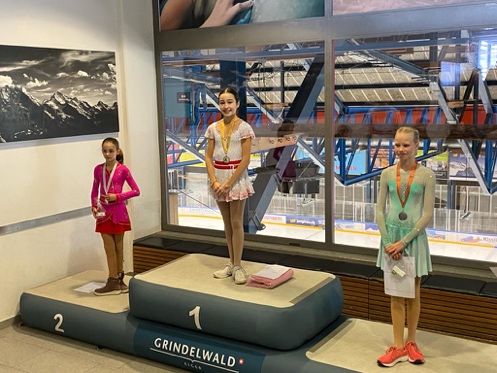 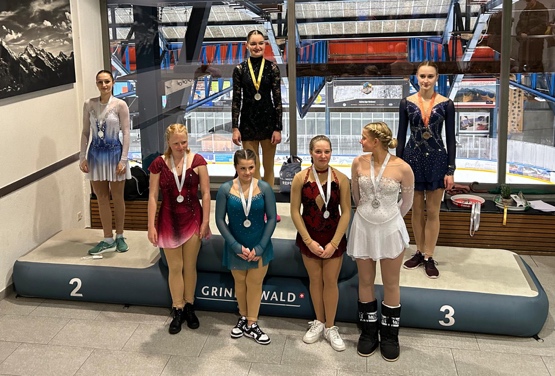 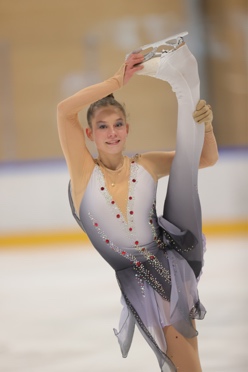 